 Escuela Nacional Preparatoria 8 “Miguel E. Schulz”	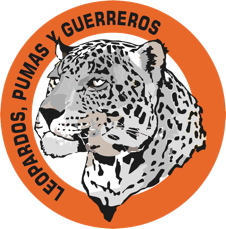                          FORMATO DE CONTACTONombre del profesor(a):Acuayte Flores Jesús AlbertoMensaje general o por grupo:Para poder acceder a las indicaciones específicas por las cuales se desarrollará el curso, favor de contactarse vía Facebook a: https://www.facebook.com/jesusalbertoacuaytefloresLuego de enviar solicitud de amistad serás integrado a un grupo cerrado. Es imperativo que el usuario desde el que envíes solicitud coincida con tu nombre (puedes crear un perfil exclusivo para la asignatura si te es más accesible).Formas de contacto:Facebook: https://www.facebook.com/jesusalbertoacuaytefloresCorreo electrónico: jss.acuayte@gmail.comMensajería instantánea WhatsApp: 5622135513